МИНИСТЕРСТВО НАУКИ И ВЫСШЕГО ОБРАЗОВАНИЯ РОССИЙСКОЙ ФЕДЕРАЦИИФедеральное государственное бюджетное образовательное учреждениевысшего образования «КУБАНСКИЙ ГОСУДАРСТВЕННЫЙ УНИВЕРСИТЕТ»(ФГБОУ ВО «КубГУ»)Факультет компьютерных технологий и прикладной математикиКафедра информационных технологийКУРСОВАЯ РАБОТААНАЛИЗ СЕТЕВЫХ ДАННЫХРаботу выполнила__________________________________И.Е.Лесь     (подпись)Направление 01.03.02 «Прикладная математика и информатика»Направленность (профиль) «Системное программирование и компьютерные технологии» (Математическое и программное обеспечение вычислительных машин)Научный руководительканд. физ.-мат.наук, доц.________________________________Е.П.Лукащик    (подпись)                    Нормоконтролерст.преп.____________________________________________А.В.Харченко (подпись)                   Краснодар 2018РЕФЕРАТКурсовая работа 24ст., 12 рис., 5 источников.АНАЛИЗ СЕТЕВЫХ ДАННЫХОбъектом изучения является программа-парсер, основанная на анализе DOM дерева страницы-источника информации.Цель работы: изучить задачу анализа HTML-страниц в интернете, рассмотреть принцип парсинга страниц на основе метода анализа DOM дерева, рассмотреть пример реализации парсинг-программы для интернет-магазинов.СОДЕРЖАНИЕВведение……………………………………………………………………..……41 Введение в область данной проблемы………………………………………...62 Структура программы-парсера ……………………………..…………………72.1 Структура веб-документа ………...………………………...…...…...112.2 Атрибуты. Теги. Селекторы ………………………………………....122.3 Инструменты PHPQuery ………………………..………..…...……...143 Реализация…...………………………………………………...….…………....164 Недостатки парсеров………………….…………………………………..…...19Заключение……………………………………………………………………….20Список использованных источников…………………………………………...21ВВЕДЕНИЕЧасто приходится работать с большим количеством информации, искать по ключевым словам в безмерном пространстве интернета, который с каждым днём только увеличивает свой объём, что делает поиск вручную очень длительным и ресурсозатратным ‒ необходимо прибегать к целой команде специалистов для поиска и сортировки нужной информации. В подобных ситуациях разумнее всего будет обраться к средствам синтаксического анализа текста, иначе говоря, парсерам. Сперва разберёмся, что это и в каких целях используется.Представим ситуацию, когда нам необходимо проанализировать некоторый текст и преобразовать его в структурированный набор данных. Это может быть задача поиска формул и учёных, которые их вывели, или же топ-лист клиентов, которые приобрели товары на определенную стоимость в базе покупок. Эту задачу можно решить, полностью просмотрев текст. Но если количество данных, которые необходимо проанализировать, велико, то для решения этой задачи данным способом может уйти и не один день. Второй способ предлагает возложить анализ текста на плечи особой программы, которая будет «просматривать» текст и, встречая определённые наборы символов, заносить данные в новый документ. Такие программы построены на синтаксическом анализе данных, этот термин означает ‒ преобразование исходных данных в структурированный текст. В данной работе я буду рассматривать анализ HTML-страниц. Это полезный инструмент в Web-разработке и статистике. Каждая страница в Интернете имеет своё дерево документа DOM (Document Object Model ‒ «объектная модель документа»), который определяет расположение объектов страницы в браузере. Иначе говоря, DOM – это представление документа в виде дерева объектов. Именно DOM будет служить для нас исходными данными. Таким образом, мы можем работать с информацией любой страницы в интернете. Анализ DOM документов и их последующая обработка нашли применение во многих областях:cстатистика;поддержка актуальности информации;объединение потоков информации, для содержания их в одном месте;проверка на уникальность информации.Существует несколько подходов к извлечению информации с сетевых ресурсов:анализ DOM дерева;парсинг строк;использование регулярных выражений;XML-парсинг;визуальный подход.Подробно рассмотрим метод парсинга, основанный на анализе DOM дерева. Данный способ извлечения информации с интернет-ресурсов предполагает использование атрибутов элементов дерева для обращения к ним или путь к элементу в DOM дереве. Подробнее о DOM будет говориться в главе 2 пункте 1 «Структура веб-документа». Из преимуществ данного метода можно отметить возможность получения данных любой сложности, а из недостатков ‒ DOM дерево может быть достаточно сложным (например, в случае, если HTML-код страницы формируется с помощью JavaScript), а также HTML-код интернет-страницы, которую мы используем для извлечения информации и на которой построено DOM дерево, может измениться. В этом случае программа-парсер, реализованная для ранее существующего DOM дерева страницы, перестанет работать корректно, поэтому такой способ парсинга используется для краткосрочных задач.1 Введение в область данной проблемыСписок задач, разумеется, можно расширить или изменить для некоторых проектов. С помощью этой программы мы сможем узнать наименьшие стоимости на определённые товары. Этой идеей уже пользуются популярные сайты, сообщающие о том, где можно купить определённый товар дешевле или в каких магазинах сейчас проводятся акции или делаются скидки: «Яндекс. Маркет», «Триваго», «Биглион».Программа-парсер на языке PHP с интеграцией разметки HTML для более удобного вывода информации будет опираться на исходный HTML-код страниц интернет-магазинов, которые будут рассмотрены в качестве примера. Необходимую информацию будем получать с помощью представления HTML-кода ‒ модели дерева документа, в котором удобнее ориентироваться в исходном HTML-коде. (Подробнее устройство DOM будет рассмотрено в главе 2 пункте 1 «Структура веб-документа») Для написания программы-парсер будем использовать библиотеку PHPQuery. Данная библиотека позволяет извлекать из HTML-кода информацию, работая с его логическими элементами и не прибегая к использованию сложных регулярных выражений. Используемые методы библиотеки будут рассмотрены в главе 2 пункте 3 «Инструменты PHPQuery».  2 Принцип работы программы-парсераУже реализованные программы-парсеры, основанные на анализе DOM, подчиняются одному и тому же принципу обработки данных и выполняет работу в несколько этапов:Шаг 1.Выбор сайта-донора и анализ его исходного кода.Сайт-донор ‒ это страница в Интернете, с которой мы будем осуществлять сбор информации. Она выбирается в зависимости от поставленной задачи. Ею может быть новостной сайт, интернет-магазин, банк и другие сайты из Интернета. Затем необходимо получить доступ к коду страницы, как это показано на рисунке 1.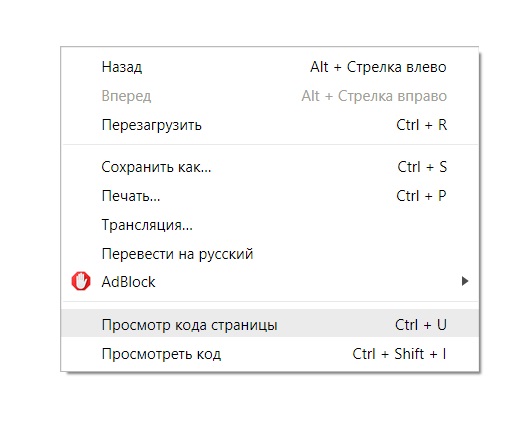 Рисунок 1 ‒ Код страницыМы увидим HTML-страницу, которая формирует DOM выбранной нами страницы. Мы можем осуществлять поиск элементов напрямую по HTML-странице, или использовать его DOM-представление посредством инструментов разработчика (пункт «посмотреть код»): так можно видеть, что каждый фрагмент кода страницы соответствует некоторому элементу на странице в Интернете. Таким образом, мы можем установить связь между нужными нам элементами на странице-доноре и соответствующими им элементами в исходном HTML-коде. Например, на рисунке 2 показан заголовок со страницы интернет-магазина техники, а на русенке 3 изображён фрагмент HTML-кода, связанного с этим заголовком: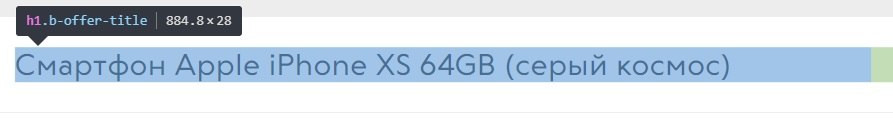 Рисунок 2 ‒ Заголовок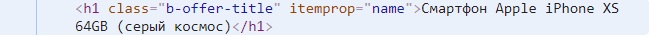 Рисунок 3 ‒ Фрагмент HTMLСелектор ‒ это последовательность нескольких простых селекторов, которые разделяются символами «>» и «+»,  или им может быть также один простой селектор. Простой селектор, в свою очередь, является тегом либо атрибутом. Селекторы используются для связи элементов на странице и его DOM дерева. В селекторе символ «>» обозначает дочерний элемент, «+» обозначает «братские» отношения между элементами. В селекторе, содержащем несколько простых селекторов, расположение простых селекторов обозначает порядок вложения элементов, а сам селектор указывает на крайний справа элемент.Например, селектор для найденного нами заголовка выглядит так, как это показано на рисунке 4: 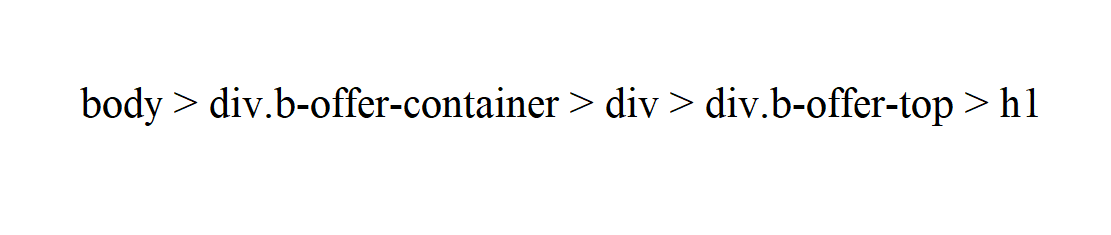 Рисунок 4. ‒ Селектор заголовкаШаг 2. Извлечение значений из кода веб-страницы, отделяя при этом требуемый материал от программного кода страницы.На данном шаге программа-парсер, выполняющая сбор информации со страницы-донора, должна будет дополнена нашей информацией о расположении интересующих нас элементов, т. е. найденными нами селекторами, указывающими на расположение элемента в исходном коде страницы. Этот путь можно получить, взглянув на HTML-страницу дерева документа рассматриваемого сайта, или автоматически скопировав его, воспользовавшись функцией «Скопировать селектор» в инструментах разработчика. При запуске программы-парсера, она начнёт анализ всего HTML-документа, сравнивая каждую синтаксическую лексему с селекторами, и сохранит фрагменты исходного кода, подходящие для данного селектора.Шаг 3. Сохранение/вывод данных.В зависимости от поставленных целей полученные данные можно сохранить в папке в текстовом файле или же внести данные на определённую интерент-страницу, таким образом информация на ней будет изменятся одновременно с изменениями на странице сайта-донора. Различные уже реализованные программы-парсеры могут сохранять полученную в результате поиска по заданным «ключевым словам» информацию в базу данных, подготовить её для печати для последующей работы с полученными данными или сохранить в формате отчёта. Рассмотрим более подробно случай, когда информацию необходимо отображать на некоторой интернет-странице.Для этого можно воспользоваться функцией echo в PHP, но для большинства нужд этот вывод слишком простой. Для форматированного вывода можно воспользоваться вставками фрагментов кода PHP в HTML-код страницы, на которую необходимо отобразить результат работы программы-парсера. Реализация данного вывода показана на рисунке 5: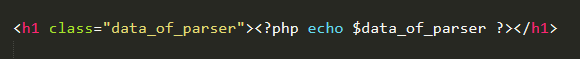 Рисунок 5 ‒ Вывод данныхИз преимущества программы-парсера данных можно отметить:высокую скорость обработки,анализ огромных объемов данных,автоматизацию процесса отбора.Однако, если использовать программу-парсер в целях наполнения содержанием интернет-страницу (например для новостного сайта), то отсутствие уникального контента отрицательно отразится на рейтинге данной страницы в поисковых системах. Программа-парсер может быть использована для широкого круга задач:извлечение контактных данных для создания базы клиентов;автоматический анализ по синтаксическим лексемам большого объёма текста;анализ популярных социальных сетей для составления статистики (популярные предпочтения, запросы, отклики и т. д.);сбор популярных ссылок для последующего составления рейтинга популярности сайтов;поиск нужной информации в базе данных (наличие определённого элемента в таблице);сбор ID популярных участников групп (например, организации базы постоянных клиентов).В общем случае программа-парсер призвана упросить анализ информации, а также имеет возможность обработки обновляющейся информации непрерывно в реальном времени, что заменяет регулярный мониторинг вручную. 2. 1 Структура веб-документаОбъектная модель документа (или модель DOM) – представляет собой структуру веб-документа и определяет её организацию. Можно сказать, что DOM ‒ это модель HTML-кода, которую мы видим, заходя на тот или иной сайт. Таким образом, если на рисунке 6 показан простейший HTML-код страницы: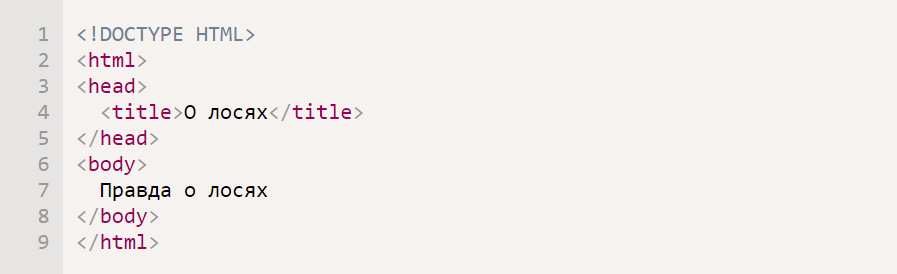 Рисунок 6 ‒ HTML-кодТо на рисунке 7 изображена его модель дерева документа: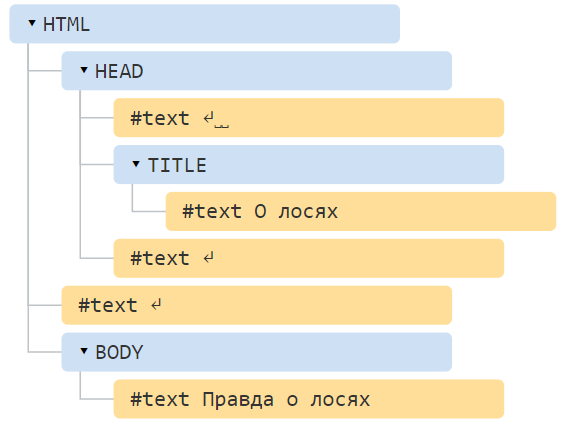 Рисунок 7 ‒ DOMВ этом дереве выделено два типа узлов:теги образуют узлы-элементы. Естественным образом одни узлы вложены в другие. Структура дерева образована исключительно за счет них;текст внутри элементов образует текстовые узлы, обозначенные как #text. Текстовый узел содержит исключительно строку текста и не может иметь потомков, то есть он всегда на самом нижнем уровне.Узлы обозначают HTML-элементы – это основные составляющие пространства имён в HTML. HTML описывает множество элементов, каждый из которых принадлежит к определённой семантической группе. Они определяют структуру документа и его вид в Интернете. 2. 2 Атрибуты. Теги. СелекторыТеги – элемент разметки HTML, который может также содержать атрибуты, и, как правило, теги открываются и закрываются, а внутри у тегов расположен некоторый контент. Пример тега можно увидеть на рисунке 8. 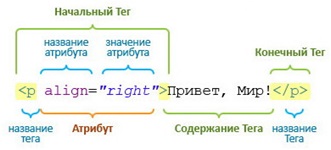 Рисунок 8 ‒ ТегРазличные теги указывают на различные элементы на HTML-странице: текст, заголовки, картинки, ссылки и прочее. Чаще всего в роли атрибутов у тегов выступают id и class. Различия между ними в том, что первый обычно используется для уникального элемента на странице, а второй – для схожих элементов. Однако любой атрибут используется для того, чтобы придать элементу определённый вид на странице (изменить размер, цвет, расположение и прочее). Наша программа-парсер будет строиться именно на использовании атрибутов – по ним мы будем идентифицировать нужную нам информацию на сайте-доноре. Но сначала поговорим о вложенности DOM, которую мы также будем использовать в своих целях.Вложенные элементы являются ключевым аспектом применения HTML и CSS. При включении элемента в DOM возникают новые отношения между элементами, которые разделяются на родительские, дочерние и братские. Родительский элемент – элемент, непосредственно содержащий внутри себя рассматриваемый элемент.Предок – элемент, находящийся на несколько уровней выше в дереве документов и содержащий в себе рассматриваемый элемент.Дочерний элемент – элемент, содержащийся непосредственно внутри рассматриваемого элемента.Потомок – элемент, находящийся внутри рассматриваемого элемента на несколько уровней ниже.Братский элемент – элемент, имеющий общий родительский элемент с рассматриваемым.Таким образом для обработки нужных нам элементов с одинаковыми атрибутами, мы будем использовать уникальный путь вложенности элемента.На рисунке 9 изображен последовательный путь элемента тега  p и атрибута description. 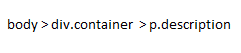 Рисунок 9 ‒ Селектор тега pТакие указатели на элемент, как мы  уже говорили, называют селектором. Стоит отметить, что селектором может выступать, как и просто атрибут элемента, так и вложенная конструкция. Таким образом, конструкция, изображённая, на рисунке 9, показывает фрагмент дерева документа, который можно увидеть на рисунке 10: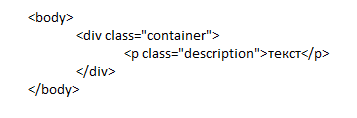 Рисунок 10 ‒ Фрагмент дереваС помощью рассматриваемого селектора мы получим контекст тега р – «текст».2. 3 Инструменты PHPQueryPHPQuery представляет собой библиотеку для PHP, позволяющую работать с селекторами элементов, а не просто работать с DOM как с простым текстом, используя сложные структуры регулярных выражений. В первую очередь нам необходимо включить эту библиотеку в наш PHP-файл, чтобы ей в дальнейшем пользоваться. В PHP это делается данным образом: <?php require_once 'phpQuery.php';Библиотека в этом случае должна лежать в той же папке, что и файл.Итак, начало работы с библиотекой начинается с  phpQuery::newDocument($str), где переменная $str - это HTML-код для разбора, пусть в ней будет лежать уже знакомый нам фрагмент дерева документа из рисунке 10. В результате вернется объект, к которому мы сможем применять определенные методы:$str = '<body><div class="container"><p class=”description”>текст</p></div></body>'; $pq = phpQuery::newDocument($str); Теперь в переменной $pq лежит объект. У этого объекта есть метод find, который параметром принимает селектор, а делает следующее: ищет внутри HTML кода из $pq элементы подпадающие под этот селектор.$elem = $pq->find('body > div.container > p.description')->text();echo $elem; Сразу же преобразуем полученные данные в текст с помощью функции text(), выведем и получим содержимое тега p – «текст».3 РеализацияРеализуем программу, которая будет анализировать цены на определённые товары в различных интернет-магазинах и находить тот, в котором данный товар будет иметь наименьшую стоимость. Для примера рассмотрим три интернет-магазина техники: «reStore», «М.видео» и «Цифрус», в которых мы будем сравнивать цену на смартфон Apple iPhone XS объёмом памяти 64GB и расцветки «Space Gray». 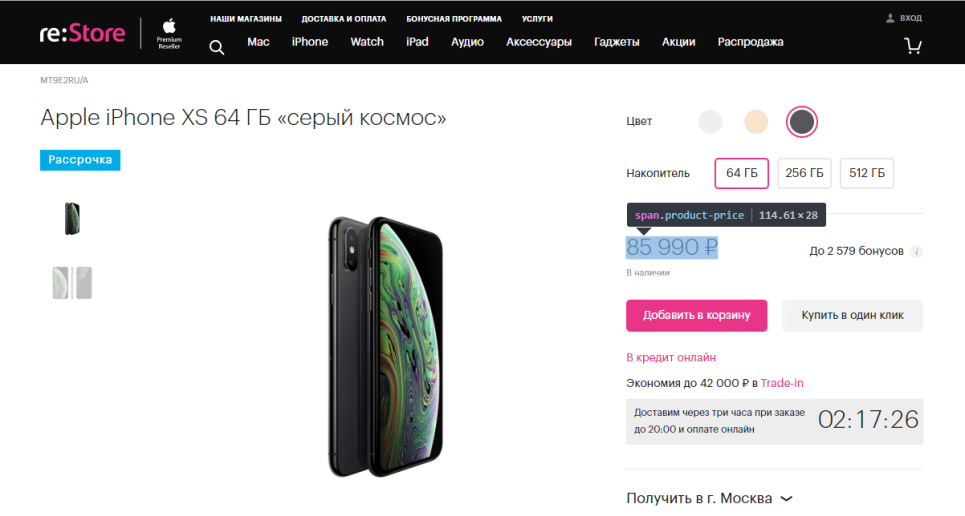 Рисунок 11 ‒ Страница товараНа рисунке 11 изображена страница данного товара, на которой мы можем видеть, что его цена находится в теге «div» и классом «product__line». Получим его селектор: body > div.global.active.c-active.global-fixed-header > div.product > div:nth-child(1) > div.product-info > div.product-info-right > div.product-buy-info > div.product__line > div > spanПроделав описанные в главе 2 пункте 3 «Инструменты PHPQuery» шаги подготовки для работы с библиотекой, воспользуемся методом find() PHPQuery, чтобы отыскать элемент на странице по полученному селектору. Преобразуем найденные данные в текст и сохраним в элемент массива $number_price[1]. Но, если мы попытаемся сравнивать полученные таким образом цены, то компилятор выдаст ошибку, т. к. в полученных данных с ценой на товар могли остаться пробелы и символы, обозначающие валюту. Чтобы этого не произошло, преобразуем строку функцией:$number_price[1] = preg_replace("/[^0-9]/", '', $number_price[1]);Данная функция удаляет из строки $number_price[1] все символы, кроме цифр. Теперь строку можно сравнивать, а также сортировать. Аналогично обработаем другие интернет-магазины, а после отсортируем полученный массив по убыванию. Таким образом, мы будем знать, что наименьшая цена хранится в последнем элементе массива, в нашем случае это будет 3-й элемент массива.Выведем полученные данные и выделим зелёным цветом оптимальный вариант для покупки смартфона. Результат на рисунке 12: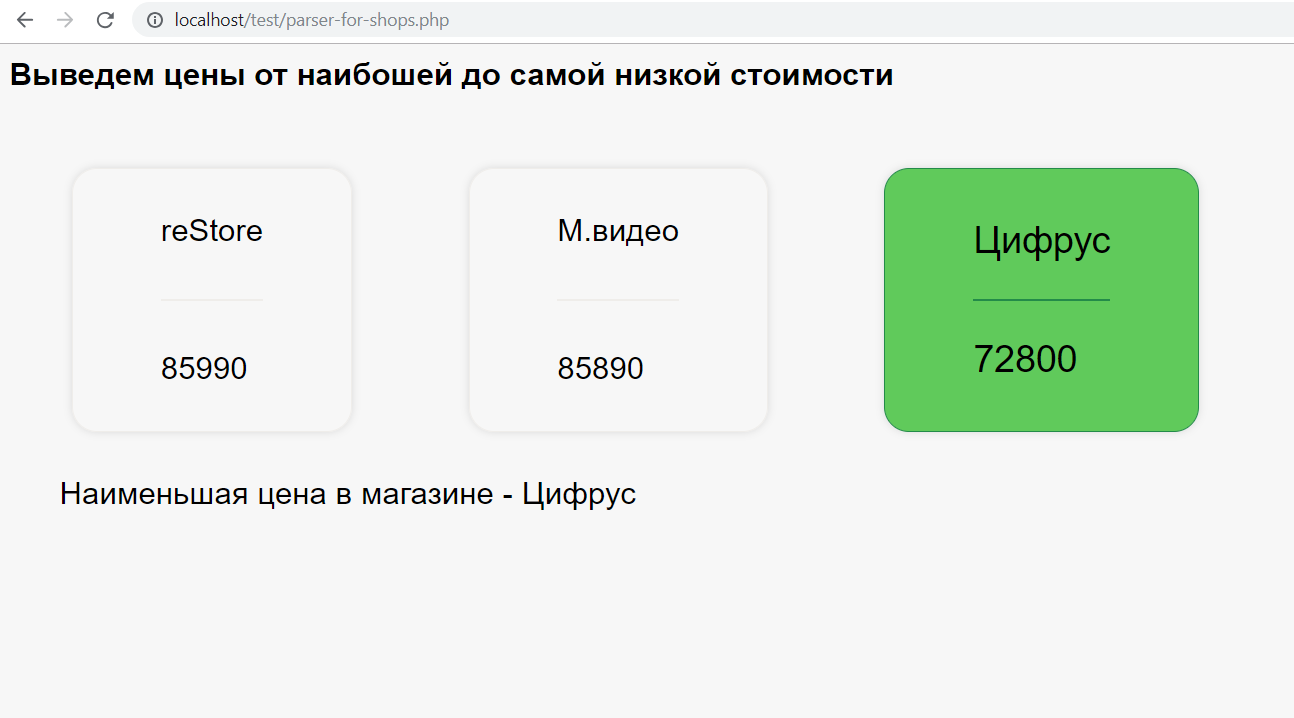 Рисунок 12 ‒ Результат работы программы-парсераМы видим, что программа-парсер сначала проанализировала страницы интернет-магазинов, ссылки на которые были ей даны, нашла нужную нам  информацию ‒ цены на интересующий смартфон, отсортировала данные и вывела магазины в порядке убывания и выделила самый оптимальный интернет-магазин для покупки мобильного телефона.     4 Недостатки парсеровГлавным недостатком программ-парсеров, основанных на анализе DOM страниц, является то, что программа начинает вести себя непредсказуемо, если сайт-донор изменяет свою HTML-страницу. В таком случае программу придётся изменять. Также программа-парсер не может быть универсальная ‒ вся её структура опирается на исходный код страницы, с которой осуществляется сбор информации. Таким образом, если вам необходимо осуществлять анализ данных с различных источников, то будет необходимо написать программу для каждого интернет-ресурса. ЗАКЛЮЧЕНИЕВ рамках проведенной работы был изучен принцип работы программ-парсеров, основанных на анализе дерева документа, была разработана программа-парсер с использованием языка PHP и разметки HTML. В процессе разработки программы были изучена библиотека PHPQuery. СПИСОК ИСПОЛЬЗУЕМЫХ ИСТОЧНИКОВ1		Introduction to the DOM // (Engl). – URL: https://www.w3.org/TR/WD-DOM/introduction.html [28 Ноября 2018]2		jQuery Library // (Engl) ‒ URL: https://packagist.org/packages/bscheshir/phpquery [2 декабря 2018]3		Бен Хеник. HTML и CSSS Путь к совершенству ‒ 2011.ПРИЛОЖЕНИЕ<!DOCTYPE html><html lang="ru"><head>	<meta charset="utf-8" >	<title>parser</title>	<link href="css.css" rel="stylesheet"> </head><body>	<div><?phpset_time_limit(0); include_once 'phpQuery.php';$string = 'https://www.re-store.ru/catalog/MT9E2RU-A/';$html = file_get_contents($string);$obj = phpQuery::newDocument($html);$price = pq('.product-price')->text();$number_price[1] = $price;$number_price[1] = preg_replace("/[^0-9]/", '', $number_price[1]); $string = 'https://www.mvideo.ru/products/smartfon-apple-iphone-xs-64gb-space-grey-mt9e2ru-a-30040014';$html = file_get_contents($string);$obj = phpQuery::newDocument($html);$price = pq('body > div.wrapper > div > div.o-container.o-container__section_no-scroll.u-bg-white.sel-main-holder > div.o-container__section.u-mb-40.sel-pdp-container > div.o-container__row > div.o-container__price-column > div > div.o-pay > div.c-pdp-price > div > div.c-pdp-price__offers > div.c-pdp-price__current.sel-product-tile-price');$number_price[2] = $price;$number_price[2] = preg_replace("/[^0-9]/", '', $number_price[2]); $string = 'https://www.cifrus.ru/description/1/iphone_xs_2097_64gb_grey?gclid=EAIaIQobChMI1oivs8Cp3wIVx8qyCh1S9A25EAQYASABEgLnwvD_BwE';$html = file_get_contents($string);$obj = phpQuery::newDocument($html);$price = pq('#priceUpdate')->text();$number_price[3] = $price;$number_price[3] = preg_replace("/[^0-9]/", '', $number_price[3]); $name[1] = 'reStore';$name[2] = 'М.видео';$name[3] = 'Цифрус';asort($number_price);phpQuery::unloadDocuments();?><h5 class="title">Выведем цены от наибошей до самой низкой стоимости</h5><div class="prices">	<div class="price">		<p><?php echo $name[1] ?></p>		<div class="line"></div>		<p><?php echo $number_price[1] ?></p>	</div>	<div class="price">		<p><?php echo $name[2] ?></p>		<div class="line"></div>		<p><?php echo $number_price[2] ?></p>	</div>	<div class="lowest_price">		<p><?php echo $name[3] ?></p>		<div class="lowest_line"></div>		<p><?php echo $number_price[3] ?></p>	</div>	<p class="text">Наименьшая цена в магазине - <?php echo $name[3] ?></p></div>	</div></body></html>